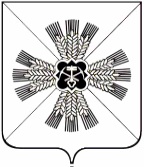 КЕМЕРОВСКАЯ ОБЛАСТЬАДМИНИСТРАЦИЯ ПРОМЫШЛЕННОВСКОГО МУНИЦИПАЛЬНОГО ОКРУГАПОСТАНОВЛЕНИЕ  от «25» июля 2023 г. № 885-П  пгт. ПромышленнаяО внесении изменений в постановление администрации Промышленновского муниципального округа от 09.11.2017 № 1270-П «Об утверждении муниципальной программы «Кадры в Промышленновском округе» на 2018 – 2025 годы (в редакции постановлений от 29.10.2018         № 1238-П, от 29.12.2018 № 1543-П, от 08.05.2019 № 564-П, от 05.09.2019       № 1059-П, от 21.10.2019 № 1279-П, от 30.12.2019 № 1626-П, от 12.10.2020      № 1610-П, от 30.12.2020 № 2138-П, от 08.11.2021 № 1825-П, от 30.12.2021     № 2079-П, от 10.10.2022 1335-П, от 30.12.2022 № 1745-П)	В соответствии с решением Совета народных депутатов Промышленновского муниципального округа от 27.04.2023 № 504 «О внесении изменений в решение Совета народных депутатов Промышленновского муниципального округа от 20.12.2022 № 466 «О бюджете  Промышленновского муниципального округа на 2023 год и на плановый период  2024 и 2025 годов», постановлением администрации Промышленновского муниципального округа от 28.04.2020 № 754-П «Об утверждении порядка разработки, реализации и оценки эффективности муниципальных программ, реализуемых за счёт средств районного бюджета», в целях реализации полномочий администрации Промышленновского муниципального округа:      1. Внести в постановление администрации Промышленновского муниципального округа от 09.11.2017 № 1270-П «Об утверждении муниципальной программы «Кадры в Промышленновском округе» на 2018-2025 годы» (в редакции  постановлений от 29.10.2018 № 1238-П, от 29.12.2018           № 1543-П, от  08.05.2019 № 564-П, от  05.09.2019 № 1059-П, от 21.10.2019         № 1279-П, от 30.12.2019 № 1626-П, от 12.10.2020 № 1610-П, от 30.12.2020         № 2138-П, от 08.11.2021 № 1825-П, от 30.12.2021 № 2079-П, от 10.10.2022         № 1335-П, от 30.12.2022 № 1745-П) следующие изменения:       1.1. Позицию «Объемы и источники финансирования муниципальной программы в целом и с разбивкой по годам ее реализации» муниципальной программы «Кадры в Промышленновском округе» на 2018-2025 годы»  (далее – Программа), изложить в следующей редакции:«»1.2. Раздел «Ресурсное обеспечение реализации муниципальной программы»             Программы изложить в следующей редакции:«»       2. Настоящее постановление подлежит размещению на официальном сайте администрации Промышленновского муниципального округа в сети Интернет.       3.  Контроль за исполнением настоящего постановления возложить на и.о. заместителя главы Промышленновского муниципального округа А.П. Безрукову.       4. Настоящее постановление вступает в силу со дня подписания.Исп. Н.И. Минюшинател. 74779Объемы и источники финансирования муниципальной программы в целом и с разбивкой по годам ее реализации
                                                                              Всего средств – 1593,1 тыс. рублей, в том числе по годам реализации:2018 год – 131,0 тыс. рублей;2019 год – 440,2 тыс. рублей;2020 год – 250,4 тыс. рублей;2021 год – 234,7 тыс. рублей;2022 год – 225,6 тыс. рублей;2023 год – 131,8 тыс. рублей;2024 год – 89,7 тыс. рублей;2025 год – 89,7 тыс. рублей.из них:местный бюджет – 1093,2 тыс. рублей, в том числе по годам реализации:2018 год – 131,0 тыс. рублей;2019 год – 140,2 тыс. рублей;2020 год – 150,5 тыс. рублей;2021 год – 134,7 тыс. рублей;2022 год – 225,6 тыс. рублей;2023 год – 131,8 тыс. рублей;2024 год – 89,7 тыс. рублей;2025 год – 89,7 тыс. рублей.областной бюджет – 214,9 тыс. рублей, в том числе по годам реализации:2018 год – 0 тыс. рублей;2019 год – 15,0 тыс. рублей;2020 год – 99,9 тыс. рублей;2021 год – 100,0 тыс. рублей;2022 год – 0 тыс. рублей;2023 год – 0 тыс. рублей;2024 год – 0 тыс. рублей;2025 год – 0 тыс. рублей.федеральный бюджет – 285,0 тыс. рублей, в том числе по годам реализации:2018 год – 0 тыс. рублей;2019 год – 285,0 тыс. рублей;2020 год – 0 тыс. рублей;2021 год – 0 тыс. рублей;2022 год – 0 тыс. рублей;2023 год – 0 тыс. рублей;2024 год – 0 тыс. рублей;2025 год – 0 тыс. рублей.№п/пНаименование муниципальной программы, подпрограммы,  основного мероприятия, мероприятияИсточник финансированияОбъем финансовых ресурсов, тыс. руб.Объем финансовых ресурсов, тыс. руб.Объем финансовых ресурсов, тыс. руб.Объем финансовых ресурсов, тыс. руб.Объем финансовых ресурсов, тыс. руб.Объем финансовых ресурсов, тыс. руб.Объем финансовых ресурсов, тыс. руб.Объем финансовых ресурсов, тыс. руб.№п/пНаименование муниципальной программы, подпрограммы,  основного мероприятия, мероприятияИсточник финансирования2018год2019год2020год2021год2022год2023год2024год2025 год1234567891011Муниципальная программа «Кадры в Промышленновском   муниципальном округе» на 2018-2025 годы Всего131,0440,2250,4234,7225,6131,889,789,7Муниципальная программа «Кадры в Промышленновском   муниципальном округе» на 2018-2025 годы местный бюджет131,0140,2150,5134,7225,6131,889,789,7Муниципальная программа «Кадры в Промышленновском   муниципальном округе» на 2018-2025 годы областной бюджет015,099,9100,00000Муниципальная программа «Кадры в Промышленновском   муниципальном округе» на 2018-2025 годы федеральный бюджет0285,00000001.1МероприятиеВсего100,090,0125,075,065,080,062,462,4Единовременная денежная выплата (подъемные) молодым специалистам, приступившим к работе на основе  трехстороннего договораместный бюджет100,090,0125,075,065,080,062,462,41.2МероприятиеВсего31,050,225,559,7160,651,827,327,3Повышение квалификации специалистов органов местного самоуправления  Промышленновского муниципального округаместный бюджет31,050,225,559,7160,651,827,327,312345678910111.3МероприятиеВсего00000000Стажировка выпускников образовательных организаций в целях приобретения ими опыта работы в рамках мероприятий по содействию занятости населенияобластной бюджет000000001.4МероприятиеВсего0300,0000000Организация профессионального обучения и дополнительного профессионального образования лиц предпенсионного возрастаобластной бюджет015,0000000Организация профессионального обучения и дополнительного профессионального образования лиц предпенсионного возрастафедеральный бюджет0285,00000001.5МероприятиеВсего 0099,9100,00000Активная политика занятости населения (мероприятия по содействию занятости)областной бюджет0099,9100,00000                                   ГлаваПромышленновского муниципального округа                      С.А. Федарюк